Začátečníci „BOBÍCI“ + “MIŠPULÍNI“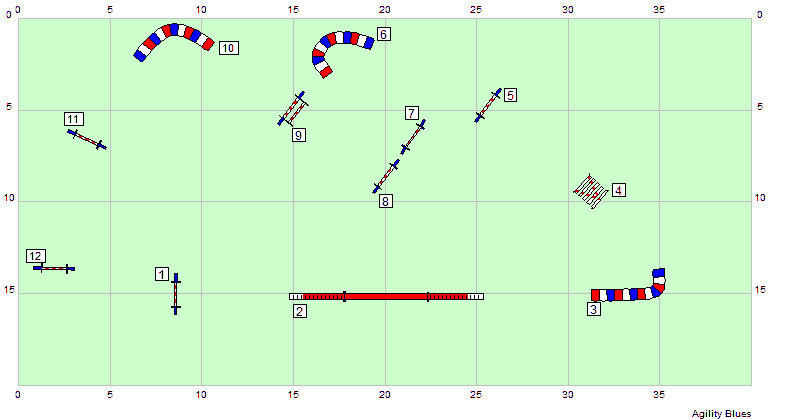 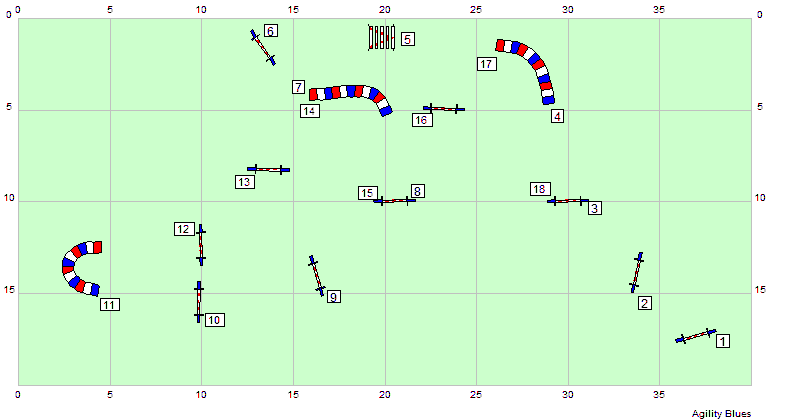 